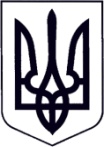 У К Р А Ї Н АЗАКАРПАТСЬКА ОБЛАСТЬМУКАЧІВСЬКА МІСЬКА РАДАВИКОНАВЧИЙ КОМІТЕТР І Ш Е Н Н Я12.11.2019			                     Мукачево                                                № 319Про надання дозволу на встановлення інформаційно-вказівних знаків по вул. Берегівська-бічнаЗ метою підвищення безпеки руху автомобільного транспорту, враховуючи звернення «Флекстронікс ТзОВ» №1264 від 09.10.2019, відповідно до ст. 6 Закону України «Про дорожній рух», враховуючи рекомендації міської комісії з безпеки дорожнього руху в м. Мукачеві (протокол засідання №5 від 24.10.2019), керуючись ст. 40, ч. 6 ст. 59 Закону України «Про місцеве самоврядування в Україні», виконавчий комітет Мукачівської міської ради вирішив:	1. Надати дозвіл «Флекстронікс ТзОВ» на встановлення інформаційно-вказівних знаків по вул. Берегівська-бічна, 4 в кількості 2 шт.	2. Контроль за виконанням даного рішення покласти на начальника Управління міського господарства виконавчого комітету Мукачівської міської ради В. Гасинця.Міський голова                                                                   		        А. Балога